Rose Edwards	Townsend CottageClerk to the Parish Council	Poyntington	Sherborneclerk@queenthorneparishcouncil.gov.uk	Dorset DT9 4LF01963 220491You are invited to a Meeting of the Queen Thorne Parish Council to be held on Monday 7th September 2020 commencing at 7.30pm. Members of the public are invited to address the Council during the Open Forum.Because of the restrictions caused by the Covid-19 this will be a virtual meeting.  To join the meeting on the internet using computer, tablet or phone please use this link: Join Zoom Meeting 
https://zoom.us/j/94395342457  Meeting ID: 943 9534 2457 Alternatively, to join the meeting by telephone please dial one of the following numbers. If the first number is engaged try the next one. We have been advised that the charge is likely to be £2.40 for one hour.+44 208 080 6591 United Kingdom  or  +44 208 080 6592 United KingdomMeeting ID: 943 9534 2457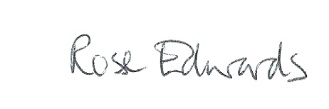 Rose EdwardsClerk to the Council   1.      Apologies.                   2.      Chairman’s announcements3.      Declarations of Interest in items on the agenda4.       Minutes – to resolve the minutes of the Parish Council meetings held on 6 July 20205.       Business Items arising from Meeting 06/07/20:Nether Compton Recreation Ground Primrose Lane, Mudford development – update Mobile phone signal in Queen ThorneAdber Triangle request for wild flower seed6.         New Business:Planning Consultation: To consider the current consultation on proposals for reform of the planning system in England and to enquire as to the likely effect on preparations for Neighbourhood and Local Plans.29, Plot Lane, Trent. QTPC follow up to emails sent  to Chris Loder MP by the ChairmanRoad safety on the A30 between Sherborne and Yeovil. To consider a freedom of information request for road casualties and to bring pressure to bear on Dorset Council to improve safety.Marl Lane: Pot holes and to consider a horse warning signPot holes on Spring Lane, Sandford OrcasJapanese Knotweed next to Homecroft, Sandford OrcasFunding request from Life Education WessexFunding request from Trent School PTA for Covid protection expense for Gore Farm visitsNew street signs in Trent, to approve costsCasual vacancy7.	Financial Matters:To receive financial report year to date and agree payment of invoices8.	Correspondence9.	Planning Matters:To report on applications for comment by the Parish CouncilTo report applications determined by Dorset Council10.	Date of future Meetings.11.	Items for next Meeting